Помните, что к самостоятельному отдыху ребенка нужно готовить!Важно знать и помнить о безопасности детей в окружающем пространстве и в быту!Каждый родитель знает о своей ответственности за сохранность здоровья и жизни ребенка. В летний период об этом нужно особенно заботиться.Проводите со своими детьми периодические беседы о правилах безопасности:- о поведении дома при пользовании газовыми и электроприборами, бытовой техникой, продуктами питания в жару;- о средствах защиты и медицинских средствах: от укусов насекомых, при порезах, ранах, ожогах и пр.;- о поведении на улице, включая правила дорожного движения, перемещение на велосипедах, самокатах, запрет на передвижение по улицам в наушниках, на велосипедах вне зоны пешеходного перехода и велосипедных дорожек;- о поведении на открытых солнечных местах, пользовании головными уборами;- о поведении у водоемов и во время купания в специально оборудованных для купания местах;- о поведении в лесу, включая беседы о ядовитых ягодах, грибах, опасности от укуса насекомых и змей;- о безопасности знакомства с чужими людьми, риска вовлечения ребенка в аддикции, деликвентные ситуации, политические и террористические группировки и пр.;- о запрете нахождения детей от 7 до 16 лет на улице без родителей после 22 часов и в 16-18 лет – до 23 часов.Муниципальное бюджетное образовательное учреждение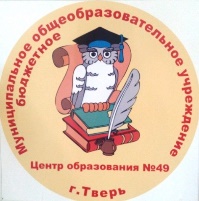 Центр образования  № 49                                                                                                                                                                                                                                                                                                      г.ТверьПсихолог родителям. Рекомендации по организации летних каникул детей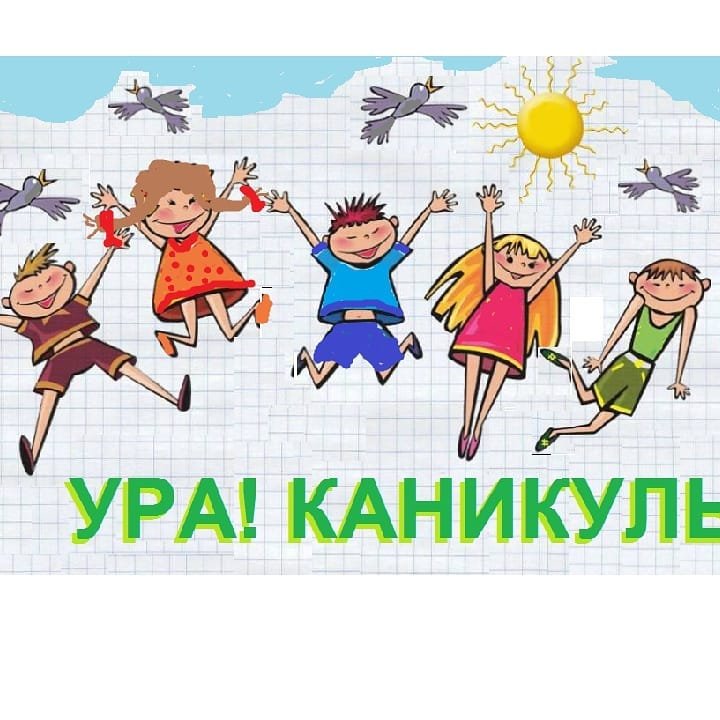 (информация для родителей)Пусть лето будет добрым.Пусть лето будет безопасным.Пусть лето будет интересным!Тверь, 2022Ура! Наконец пришло лето и начались долгожданные каникулы!!!Размышляя о том, как организовать каникулярное время ребенка, примите во внимание следующие важные моменты:Начните планировать летнее время заблаговременно.Приобщите ребенка к обсуждению летних планов на лето.Рассмотрите множество вариантов отдыха. Оцените возможности семьи, временные и финансовые ресурсы.Найдите альтернативу в замен просмотра телевизора, общения в социальных сетях, просиживанию за компьютером или планшетом.Создайте возможности для новых впечатлений, открытий, приключений и новых друзей.При выборе вида и места отдыха обязательно учитывайте желание ребенка и его интересы.Продумайте, как может проявить ребенок свои  индивидуальные особенности (характер, темперамент, способности).Стремитесь к идеальному варианту организации летнего отдыха: сочетания самостоятельного отдыха ребенка и совместного семейного времяпрепровождения.Старайтесь сделать отдых ребенка разнообразным и активным. Пусть будет место и для веселых развлечений, и для физического домашнего труда, поездок и походов, познавательных экскурсий, интеллектуальных занятий, чтения, общения с друзьями.Солнце, воздух и вода – наши лучшие друзья!Чем занять ребёнка, чтобы он с пользой провёл три месяца?Летний лагерь, дача и поездка на море – это всегда радостное времяпровождение.Но не каждая семья имеет возможности организовать отдых ребенка именно таким способом.Если ваш ребенок остается на каникулах дома, то есть и другие полезные варианты.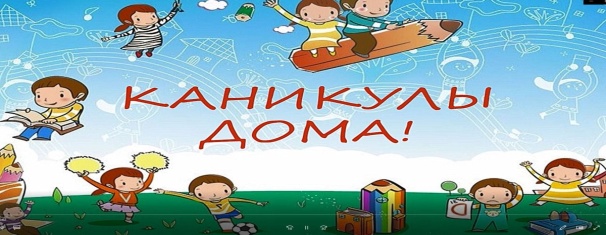 Для старших детей существует возможность летней занятости, организовать оплачиваемый труд ребенка через устройство к работодателю.По российскому законодательству официально трудовой договор можно заключать с 14 лет. Для этого потребуется письменное согласие родителей (опекунов) и разрешение муниципального органа опеки. Исключение - работа в сфере киноиндустрии, театра, модельного бизнеса: сниматься в рекламе или сериалах могут даже дошкольники. Трудовой договор в этом случае подписывает за ребёнка его законный представитель. Если подросток устраивается на работу впервые, то организация обязана оформить для него трудовую книжку и свидетельство государственного пенсионного страхования.Сколько длится рабочий день подростка?с 14 до 15 лет — четыре часа в день;с 15 до 16 лет — пять часов;с 16 до 18 лет — семь часов.Положена сокращенная рабочая неделя:до 16 лет — не более 24 часов в неделю;с 16 до 18 лет — не более 35 часов в неделю.Во многих городах реализуются программы летней занятости для старшеклассников. Как правило, в школьные трудовые бригады принимают ребят от 14 до 18 лет включительно. Участники трудовых формирований выбирают направления по интересам - отличный вариант для профориентации. Условия занятости напоминают смену в летнем трудовом лагере (кстати, ещё один вариант подработки, совмещённой с отдыхом). Ребят организуют в отряды, обеспечивают питанием, иногда выдают фирменные футболки. Продолжительность смены — 10 дней, 30 часов. Возможно устройство старшеклассников через Центр занятости молодежи. Трудоустройство подростков: trudzan.tverreg.ruМБОУ ЦО № 49 г. Тверьг. Тверь, б-р Гусева, д.42Тел.:8 (4822) 51-53-39E-mail: sh49@school.tver.ruСоставитель: канд.псих.н., педагог-психолог, Суханова И.В..Рабочий по благоустройству территорийУбирает мусор в скверах и парках, занимается озеленением, ухаживает за газонами и цветникамиПомощник библиотекаряРеставрирует книги, помогает поддерживать порядок на полках, готовит материалы для тематических выставокВожатыйОрганизует и проводит конкурсы, викторины, спортивные праздники на детских пришкольных площадкахПомощник корреспондентаи пр…Подбирает ссылки и цитаты, сортирует фотоматериалы, учится писать пресс-релизы и посты в соц.сетях для молодёжных СМИ